Please forward all completed surveys to ntower@centurytel.net We expect to hold our first workshop in March of 2016. Unless you ask not to be notified in the “comments” section, I will include you on notices announcing upcoming workshops.Once again, thank you for your help with this project. If you would like to speak with me, please contact me through email: ntower@centurytel.net Additional information about this topic can be found on my website or blog at www.nancytower.com and www.blog.nancytower.com Survey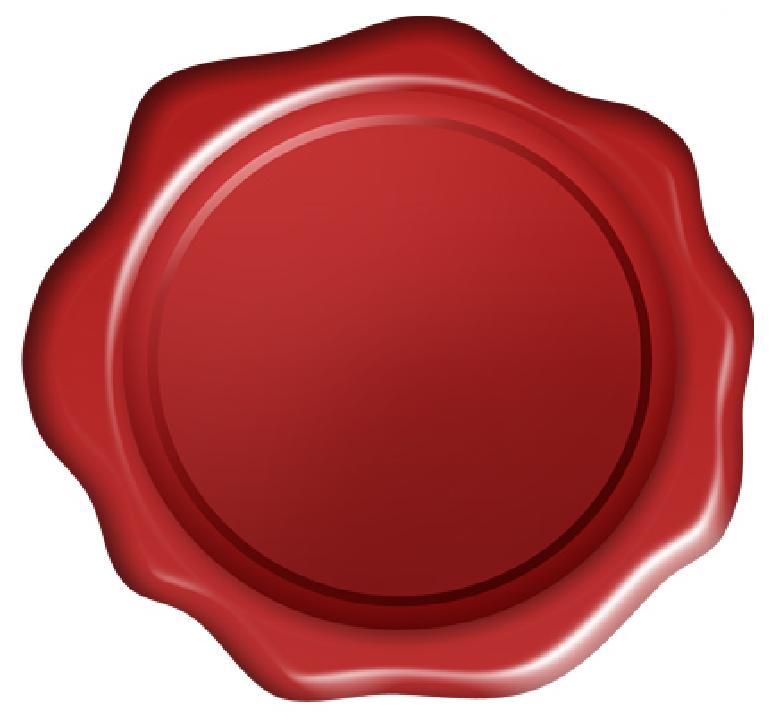 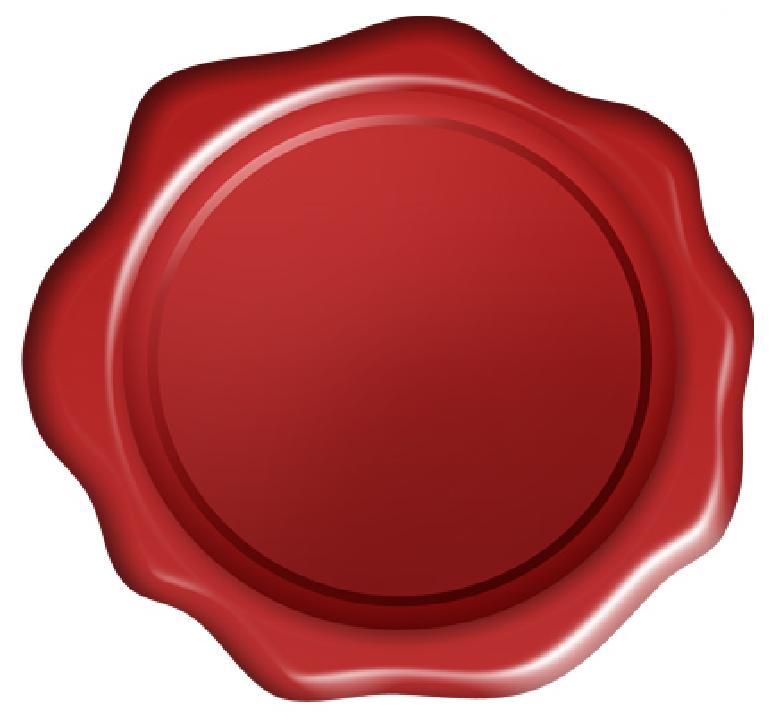 Dear Elected Official: This survey is being conducted to assist in the development of a workshop for Christians who have been elected or who are seeking election. The purpose of the workshop is to equip these leaders with information and tools to help them serve in a way that honors God. The first set of workshops will be designed for those serving in the legislative branch of government at the local, state and federal levels. Future workshops will focus on the executive and judicial branches.If you are willing to participate in the survey, please note that the data will only be used in the aggregate and no references will be made to individuals without prior, written approval. Thank you for your service and your support.TopicREsponsePersonal ConvictionsI am an openly professing Christian and do not fear ridicule as a result.The bible is the inerrant Word of God.My faith guides my words and actions in both private and public life.When constituent’s opinions conflict with my personal beliefs, my actions are determined by:My world-view is best described as:Comments/Questions/Clarification on any of the above: Comments/Questions/Clarification on any of the above: InformationApologetics is best defined as:The phrase “Separation of Church and State” is:God ordained government and defined its purpose in scripture.I have a solid understanding of religious liberties pertaining to my role as an elected official.I understand how to discern God’s will regarding the various issues I face as an elected official.Comments/Questions/Clarification on any of the above: Comments/Questions/Clarification on any of the above: InteractionI have a spiritual mentor I meet with regularly to help guide and hold me accountable.Christians I engage with in politics generally work well together and honor God in their interactions.I feel perfectly comfortable inserting my faith into every interaction with my colleagues.Faith is something best left out of politics.A Christian facilitator may be helpful for Christians in politics as we wrestle with disagreements.Comments/Questions/Clarification on any of the above: Comments/Questions/Clarification on any of the above: DemographicsReligious AffiliationGenderAgeEthnicityCumulative Years in Elected Office Elected position(seeking or currently holding)OTHER COMMENTS OR Suggestions?